Parkrun Gdańsk Południe # 131 - 05/01/2019Poz  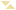 Uczestnik  Czas  Kat. wiekowa  Wsp. 
wieku  Pozycja wg płci  Klub  Uwagi  Liczba 
spotkań  Liczba 
spotkań  1Tomasz BAGIŃSKI18:54VM35-3971.16 %M1PB pozostaje 00:17:3088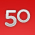 2Łukasz POMAGRUK19:32SM25-2966.13 %M2PB pozostaje 00:18:03953Tomasz KASZKUR19:34VM40-4470.27 %M3Nowy PB!149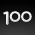 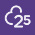 4Rafał SYNAK19:36VM40-4470.66 %M4Straszyn BiegaPB pozostaje 00:18:38215Kamil ŻMUDZIŃSKI20:03VM35-3967.08 %M5Nowy PB!1466Sebastian KIERZNIKIEWICZ20:26VM35-3964.93 %M6PB pozostaje 00:18:51557Piotr MAKSYMIUK20:50VM35-3963.68 %M7PB pozostaje 00:18:251858Krystian STENCEL21:42VM35-3961.52 %M8PB pozostaje 00:19:54919Sebastian Szymon LEJK21:48SM20-2459.17 %M9Debiutant210Kamil SZABŁOWSKI21:52SM25-2958.99 %M10Debiutant611Dariusz WYSOCKI22:03SM30-3458.96 %M11PB pozostaje 00:21:074812Tomasz DŁUGOSZ22:09SM30-3458.92 %M12Klub biegaczy - Prawo do ŻyciaPB pozostaje 00:20:2310313Robert STENCEL22:13VM40-4462.87 %M13F3TeamPB pozostaje 00:19:417314Pawel WOJNICZ22:14VM35-3960.49 %M14PB pozostaje 00:20:543115Tomasz CHOLEWIŃSKI22:24VM35-3960.49 %M15#GPnSNowy PB!1716Krzysztof Teofor GAJEWSKI22:26VM40-4460.85 %M16Taka RYBAPB pozostaje 00:21:466217Patryk ROZPĘDOWSKI22:27SM25-2957.46 %M17PB pozostaje 00:20:417718Mariusz PIÓRKOWSKI22:28VM35-3959.05 %M18Nowy PB!9519Bartłomiej KANIA22:32VM45-4962.94 %M19Nowy PB!2020Jacek JAJUS22:34VM45-4963.81 %M20PB pozostaje 00:20:523021Bartosz JABŁOŃSKI22:41SM30-3457.02 %M21PB pozostaje 00:20:15522Marcin GARNIEWSKI22:45VM40-4460.44 %M22PB pozostaje 00:21:388323Tomasz LISOWSKI22:49VM35-3958.95 %M23PB pozostaje 00:20:465124Rafał WĄDOŁOWSKI22:54SM30-3456.48 %M24PB pozostaje 00:21:402925Krzysztof KLAWIKOWSKI22:56VM35-3958.21 %M25PB pozostaje 00:20:38384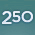 26Emil MARCHEWKA22:58SM25-2956.24 %M26LKS Zantyr SztumDebiutant327Robert DARGIEWICZ23:09VM50-5463.71 %M27PB pozostaje 00:20:597628Michał SIOMAK23:18VM40-4459.01 %M28PB pozostaje 00:20:267429Krzysztof SZUTOWICZ23:32VM35-3956.02 %M29PB pozostaje 00:22:177630Grzegorz GAJEWSKI23:33VM35-3956.33 %M30PB pozostaje 00:17:498131Karol FLISIK23:42SM30-3454.57 %M31PB pozostaje 00:23:19232Aleksander SKONKA23:50VM40-4457.27 %M32PB pozostaje 00:21:578133Damian DINO23:51VM40-4457.23 %M33PB pozostaje 00:18:147934Adam ANGIELCZYK23:58SM30-3453.96 %M34PB pozostaje 00:19:526135Krzysztof ŁUDCZAK24:00VM40-4458.19 %M35PB pozostaje 00:20:4914636Jacek BRAMOWICZ24:00SM30-3454.65 %M36PB pozostaje 00:19:2610837Natalia PIÓRKOWSKA24:05SW30-3461.45 %F1PB pozostaje 00:21:1011438Magdalena KURSZEWSKA24:19SW30-3461.00 %F2Nowy PB!5539Artur KUTZMANN24:52VM35-3954.09 %M37Blue Media TeamPB pozostaje 00:24:416540Paweł KOŁC24:59VM35-3952.77 %M38#GPnSPB pozostaje 00:19:36441Krzysztof LISTWAN25:01VM45-4956.70 %M39PB pozostaje 00:24:047042Krzysztof ROCZYŃSKI25:07VM50-5459.65 %M40PB pozostaje 00:22:5825043Paweł KARABIN25:12VM40-4454.96 %M41PB pozostaje 00:23:292844Paweł MADEJ25:18SM30-3451.58 %M42PGB - Sportowa PaczkaPB pozostaje 00:20:4913645Zbigniew LADZIŃSKI25:27VM40-4454.88 %M43PB pozostaje 00:22:471346Paweł KAWAŁKOWSKI25:31SM25-2950.62 %M44PB pozostaje 00:22:401447Sylwia LELIWA25:39SW25-2957.70 %F3Nowy PB!248Jakub LISIECKI25:40SM20-2450.78 %M45#GPnSPB pozostaje 00:19:32749Michal SERKIES25:47VM35-3952.17 %M46PB pozostaje 00:24:485750Michał HOFFMANN25:49VM35-3951.39 %M47PB pozostaje 00:24:27351Sławomir MECH25:59VM40-4454.14 %M48PB pozostaje 00:23:513052Adam DZIEKAN26:11VM60-6463.46 %M49PB pozostaje 00:24:1317653Piotr POREDA26:17SM30-3449.46 %M50PB pozostaje 00:23:072454Damian NIEDBAŁA26:19SM25-2949.08 %M51PB pozostaje 00:23:004055Dominika MADEJ26:20SW25-2956.20 %F4PB pozostaje 00:25:067056Janusz PIECHOTA26:27VM65-6964.02 %M52PB pozostaje 00:23:377557Maciej POGORZELSKI26:45VM45-4953.02 %M53Straszyn BiegaPB pozostaje 00:23:3519058Paweł MARCINKO26:55VM40-4451.08 %M54Biegowyswiat.plPB pozostaje 00:24:4711959Aleksandra DE VIRION27:00VW45-4959.38 %F5Taka RYBAPB pozostaje 00:23:2111460Dorota GRZEGORCZYK27:02VW40-4456.91 %F6Taka RYBAPB pozostaje 00:24:3014661Justyna GARNIEWSKA27:03VW40-4456.56 %F7PB pozostaje 00:25:419462Magdalena ROGALSKA27:07SW30-3454.82 %F8PB pozostaje 00:25:22663Łukasz MACIEJEWSKI27:29VM35-3948.57 %M55PB pozostaje 00:22:255064Sylwia ŁUDCZAK27:42VW45-4957.34 %F9PB pozostaje 00:25:2511565Jarosław GORCZYCA27:45SM30-3446.85 %M56RysiePB pozostaje 00:24:076366Zdzisław KOPEĆ28:00VM55-5954.88 %M57PB pozostaje 00:25:0626267Tomasz CZAJKOWSKI28:22VM45-4950.35 %M58PB pozostaje 00:25:224568Izabela GEMBROWICZ-ZAJĄCZKOWSKA28:27VW35-3952.72 %F10PB pozostaje 00:25:123369Adam KOSTUCH28:37SM30-3445.20 %M59Debiutant170Dariusz SZYMKUN28:56VM55-5953.57 %M60PB pozostaje 00:24:259171Dariusz POTĘGA29:23VM35-3945.43 %M61LOTOS Running TeamPB pozostaje 00:25:396972Stanisław SKWIOT29:58VM45-4948.83 %M62Taka RYBAPB pozostaje 00:22:1612273Jacek RICHTER29:59VM40-4445.53 %M63PB pozostaje 00:23:135874Wojtek PANCER30:01VM40-4445.47 %M64PB pozostaje 00:26:191075Michał FIGEL30:48VM40-4444.64 %M65PB pozostaje 00:18:4810676Tobiasz CAŁUCH30:49SM30-3442.35 %M66PB pozostaje 00:20:3811777Nieznan(a)y78Zbigniew MAŁKOWSKI32:04VM55-5948.75 %M68PB pozostaje 00:24:3722579Monika FIGEL32:05VW40-4447.95 %F11PB pozostaje 00:27:477180Agnieszka GARNIEWSKA32:06JW11-1451.82 %F12PB pozostaje 00:27:186481Małgorzata GARNIEWSKA32:07JW11-1450.70 %F13PB pozostaje 00:29:357382Agnieszka JEBRAM32:21SW30-3446.06 %F14PB pozostaje 00:31:031283Ewa POPIEL33:22SW30-3444.56 %F15PB pozostaje 00:31:1714984Leszek WORONOWICZ34:17VM55-5944.82 %M69PB pozostaje 00:27:4625485Aleksandra DĄBKOWSKA34:50VW35-3943.44 %F16Taka RYBAPB pozostaje 00:24:022586Karolina ŻYTKOWIAK36:40VW45-4943.32 %F17PB pozostaje 00:27:467187Sara SMUCZYNSKA36:41SW25-2940.35 %F18PB pozostaje 00:33:573088Sylwia AMBROZIAK38:08VW35-3939.69 %F19Taka RYBAPB pozostaje 00:28:535789Adam AMBROZIAK38:09VM35-3935.26 %M70Taka RYBAPB pozostaje 00:24:15122